མྱུ་གུ་གཅིག་འདམ་ནས་ཉིན་མང་པོའི་རིང་ཐིག་ཤིང་གི་ཚད་འཇོལ། ལྟ་ཞིབ་ཚར་བའི་རྗེས་སུ་ང་ཚོའི་མྱུ་གུ་རེ་རེར་བྲོ་བ་ལྟ་ཡི་ཡིན། 
མྱུ་གུ་དེ་དག་ལ་ལུས་ཟུངས་བཅུད་རྫས་མང་པོ་ཡོད་པ་དང་འཕྲོད་བསྟེན་ལ་ཕན། མྱུ་གུ་རྣམས་ངེས་པར་དུ་འཐུང་ཆུ་གཙང་མའི་ཁྲུས་དགོས།  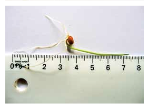 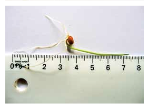 Measure the length of one germ on serveral days. At the end of the observations we will taste each type of germ. They are healthy and contain many vitamins. Keep them clean (drinking water only)Name of the seedས་བོན་གྱི་མིང་།1) Seed without soaking༡༽ ས་བོན་ཆུའི་ནང་མི་བངས་སྔོན།2) Seed after soaking༢༽ ས་བོན་ཆུའི་ནང་བངས་རྗེས།3) germ on day .......༣༽ མྱུ་གུའི་ཉིན། ................4) germ on day ...༤༽ མྱུ་གུའི་ཉིན། ................5) germ on day ...༥༽ མྱུ་གུའི་ཉིན། ................